Personal InformationPersonal InformationPersonal InformationPersonal InformationPersonal InformationPersonal InformationPersonal Information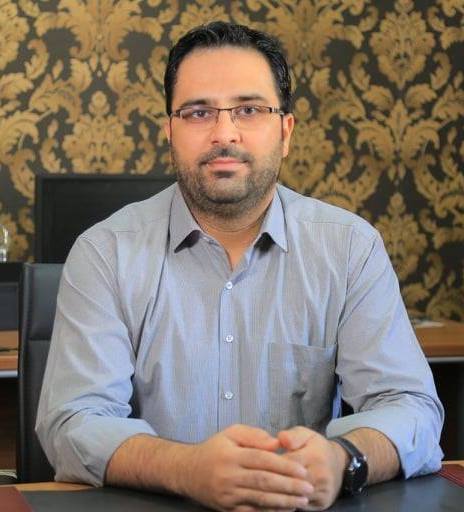 NameNameShivan Abdulahman JameelShivan Abdulahman JameelShivan Abdulahman JameelShivan Abdulahman JameelShivan Abdulahman JameelNationalityNationalityIraqi – KurdishIraqi – KurdishIraqi – KurdishIraqi – KurdishIraqi – KurdishDate of BirthDate of Birth19841984198419841984Place of BirthPlace of BirthDuhokDuhokDuhokDuhokDuhokMarital StatusMarriedMarriedMarriedContact InformationContact InformationContact InformationContact InformationContact InformationContact InformationContact InformationContact InformationContact InformationContact InformationContact InformationE-mailE-mailE-mailShivan.duhoky@gmail.comShivan.duhoky@gmail.comShivan.duhoky@gmail.comShivan.duhoky@gmail.comE-mailShivan.a.jameel@uod.acShivan.a.jameel@uod.acShivan.a.jameel@uod.acHome Address(Permanent Address)Home Address(Permanent Address)Home Address(Permanent Address)Duhok - HawshkiDuhok - HawshkiDuhok - HawshkiDuhok - HawshkiMobile No.009647504807547009647504807547009647504807547EducationEducationEducationEducationEducationEducationEducationEducationEducationEducationEducationDegreeDegreeDegreeDegreeBachelorBachelorBachelorMasterMasterScientific TitleScientific TitleUniversity NameUniversity NameUniversity NameUniversity NameDuhokDuhokDuhokHuddersfieldHuddersfieldLecturerLecturerCountryCountryCountryCountryIraqIraqIraqUnited KingdomUnited KingdomLecturerLecturerDate of obtaining degree (Day/Month/Year)Date of obtaining degree (Day/Month/Year)Date of obtaining degree (Day/Month/Year)Date of obtaining degree (Day/Month/Year)06/07/200906/07/200906/07/200913/03/201313/03/2013Bachelor (Major /Specialization)Bachelor (Major /Specialization)Bachelor (Major /Specialization)Bachelor (Major /Specialization)Bachelor (Major /Specialization)Bachelor (Major /Specialization)Bachelor (Major /Specialization)Business AdministrationBusiness AdministrationBusiness AdministrationBusiness AdministrationMaster (Major / Specialization)Master (Major / Specialization)Master (Major / Specialization)Master (Major / Specialization)Master (Major / Specialization)Master (Major / Specialization)Master (Major / Specialization)Business Administration / International Business with Financial Services Business Administration / International Business with Financial Services Business Administration / International Business with Financial Services Business Administration / International Business with Financial Services Title of Master ThesisTitle of Master ThesisTitle of Master ThesisTitle of Master ThesisTitle of Master ThesisTitle of Master ThesisTitle of Master ThesisEvaluation Configuration of Entrepreneurial University in the UK.Evaluation Configuration of Entrepreneurial University in the UK.Evaluation Configuration of Entrepreneurial University in the UK.Evaluation Configuration of Entrepreneurial University in the UK.Title of  PhD. DissertationTitle of  PhD. DissertationTitle of  PhD. DissertationTitle of  PhD. DissertationTitle of  PhD. DissertationTitle of  PhD. DissertationTitle of  PhD. DissertationExperience in University of Duhok- IraqExperience in University of Duhok- IraqExperience in University of Duhok- IraqExperience in University of Duhok- IraqExperience in University of Duhok- IraqExperience in University of Duhok- IraqExperience in University of Duhok- IraqExperience in University of Duhok- IraqExperience in University of Duhok- IraqExperience in University of Duhok- IraqExperience in University of Duhok- IraqFromD/M/YToD/M/YToD/M/YToD/M/YToD/M/YToD/M/YPosition /TitlePosition /TitlePosition /TitleNature of workNature of work2009/7/12011/2/102011/2/102011/2/102011/2/102011/2/10Manager of Planning Unit College of Law & Political Science Manager of Planning Unit College of Law & Political Science Manager of Planning Unit College of Law & Political Science 2013 Ongoing Ongoing Ongoing Ongoing Ongoing Lecturing at University Lecturing at University Lecturing at University Courses TaughtCourses TaughtCourses TaughtCourses TaughtCourses TaughtCourses TaughtCourses TaughtCourses TaughtCourses TaughtCourses TaughtCourses TaughtPublic Administration Public Administration Public Administration Public Administration Public Administration Public Administration Public Administration Public Administration Public Administration Public Administration Public Administration Principles of Management Principles of Management Principles of Management Principles of Management Principles of Management Principles of Management Principles of Management Principles of Management Principles of Management Principles of Management Principles of Management Strategic Management Strategic Management Strategic Management Strategic Management Strategic Management Strategic Management Strategic Management Strategic Management Strategic Management Strategic Management Strategic Management Marketing Management Marketing Management Marketing Management Marketing Management Marketing Management Marketing Management Marketing Management Marketing Management Marketing Management Marketing Management Marketing Management Management Reading in EnglishManagement Reading in EnglishManagement Reading in EnglishManagement Reading in EnglishManagement Reading in EnglishManagement Reading in EnglishManagement Reading in EnglishManagement Reading in EnglishManagement Reading in EnglishManagement Reading in EnglishManagement Reading in EnglishPublic Relation Public Relation Public Relation Public Relation Public Relation Public Relation Public Relation Public Relation Public Relation Public Relation Public Relation Fund ManagementFund ManagementFund ManagementFund ManagementFund ManagementFund ManagementFund ManagementFund ManagementFund ManagementFund ManagementFund ManagementResearch MethodsResearch MethodsResearch MethodsResearch MethodsResearch MethodsResearch MethodsResearch MethodsResearch MethodsResearch MethodsResearch MethodsResearch MethodsScientific Discussion  Scientific Discussion  Scientific Discussion  Scientific Discussion  Scientific Discussion  Scientific Discussion  Scientific Discussion  Scientific Discussion  Scientific Discussion  Scientific Discussion  Scientific Discussion  Seminars in English Seminars in English Seminars in English Seminars in English Seminars in English Seminars in English Seminars in English Seminars in English Seminars in English Seminars in English Seminars in English English Language English Language English Language English Language English Language English Language English Language English Language English Language English Language English Language Natural Tourism Natural Tourism Natural Tourism Natural Tourism Natural Tourism Natural Tourism Natural Tourism Natural Tourism Natural Tourism Natural Tourism Natural Tourism Hotel Information System Hotel Information System Hotel Information System Hotel Information System Hotel Information System Hotel Information System Hotel Information System Hotel Information System Hotel Information System Hotel Information System Hotel Information System ActivitiesActivitiesActivitiesActivitiesActivitiesActivitiesActivitiesActivitiesActivitiesActivitiesActivitiesScientific Research PublishedScientific Research PublishedScientific Research PublishedScientific Research PublishedScientific Research PublishedScientific Research PublishedScientific Research PublishedJournal /InstitutionJournal /InstitutionJournal /InstitutionNo. and Volume/YearCustomer's Awareness towards  the Islamic Banking SystemCustomer's Awareness towards  the Islamic Banking SystemCustomer's Awareness towards  the Islamic Banking SystemCustomer's Awareness towards  the Islamic Banking SystemCustomer's Awareness towards  the Islamic Banking SystemCustomer's Awareness towards  the Islamic Banking SystemCustomer's Awareness towards  the Islamic Banking SystemHumanities Journal of University of ZakhoHumanities Journal of University of ZakhoHumanities Journal of University of ZakhoVolume 5, No 1 (2017)The Role of Emotional Intelligence on Achieving Administrative InnovationThe Role of Emotional Intelligence on Achieving Administrative InnovationThe Role of Emotional Intelligence on Achieving Administrative InnovationThe Role of Emotional Intelligence on Achieving Administrative InnovationThe Role of Emotional Intelligence on Achieving Administrative InnovationThe Role of Emotional Intelligence on Achieving Administrative InnovationThe Role of Emotional Intelligence on Achieving Administrative InnovationAcademic Journal of Nawroz UniversityAcademic Journal of Nawroz UniversityAcademic Journal of Nawroz UniversityVolume 6, No 2 (2017)The Role of Liquidity Management in Profitability.The Role of Liquidity Management in Profitability.The Role of Liquidity Management in Profitability.The Role of Liquidity Management in Profitability.The Role of Liquidity Management in Profitability.The Role of Liquidity Management in Profitability.The Role of Liquidity Management in Profitability.Academic Journal of Nawroz UniversityAcademic Journal of Nawroz UniversityAcademic Journal of Nawroz UniversityVolume 8, No4 (2019)The Possibility of Building the Relationship with the Customer in Service OrganizationsThe Possibility of Building the Relationship with the Customer in Service OrganizationsThe Possibility of Building the Relationship with the Customer in Service OrganizationsThe Possibility of Building the Relationship with the Customer in Service OrganizationsThe Possibility of Building the Relationship with the Customer in Service OrganizationsThe Possibility of Building the Relationship with the Customer in Service OrganizationsThe Possibility of Building the Relationship with the Customer in Service OrganizationsAcademic Journal of Nawroz UniversityAcademic Journal of Nawroz UniversityAcademic Journal of Nawroz UniversityVolume 9, No 4 (2020)The Impact of Foreign Direct Investment on Gross Domestic Product in Iraq.The Impact of Foreign Direct Investment on Gross Domestic Product in Iraq.The Impact of Foreign Direct Investment on Gross Domestic Product in Iraq.The Impact of Foreign Direct Investment on Gross Domestic Product in Iraq.The Impact of Foreign Direct Investment on Gross Domestic Product in Iraq.The Impact of Foreign Direct Investment on Gross Domestic Product in Iraq.The Impact of Foreign Direct Investment on Gross Domestic Product in Iraq.Academic Journal of Nawroz UniversityAcademic Journal of Nawroz UniversityAcademic Journal of Nawroz UniversityVolume 10, No 1 (2021)ConferencesConferencesConferencesConferencesConferencesConferencesConferencesUniversity-CityUniversity-CityUniversity-CityYearTowards New scientific horizons for building Kurdistan RegionTowards New scientific horizons for building Kurdistan RegionTowards New scientific horizons for building Kurdistan RegionTowards New scientific horizons for building Kurdistan RegionTowards New scientific horizons for building Kurdistan RegionTowards New scientific horizons for building Kurdistan RegionTowards New scientific horizons for building Kurdistan RegionCihan University - DuhokCihan University - DuhokCihan University - Duhok2017Bologna Process ImplementationBologna Process ImplementationBologna Process ImplementationBologna Process ImplementationBologna Process ImplementationBologna Process ImplementationBologna Process ImplementationCihan University - DuhokCihan University - DuhokCihan University - Duhok2019International Experiences in E-Learning in Light of the CoronavirusInternational Experiences in E-Learning in Light of the CoronavirusInternational Experiences in E-Learning in Light of the CoronavirusInternational Experiences in E-Learning in Light of the CoronavirusInternational Experiences in E-Learning in Light of the CoronavirusInternational Experiences in E-Learning in Light of the CoronavirusInternational Experiences in E-Learning in Light of the CoronavirusCihan University - DuhokCihan University - DuhokCihan University - Duhok2021Evaluating the Iraqi Oil SectorEvaluating the Iraqi Oil SectorEvaluating the Iraqi Oil SectorEvaluating the Iraqi Oil SectorEvaluating the Iraqi Oil SectorEvaluating the Iraqi Oil SectorEvaluating the Iraqi Oil SectorCihan University - DuhokCihan University - DuhokCihan University - Duhok2021Software: Tool for ChangeSoftware: Tool for ChangeSoftware: Tool for ChangeSoftware: Tool for ChangeSoftware: Tool for ChangeSoftware: Tool for ChangeSoftware: Tool for ChangeCihan University - DuhokCihan University - DuhokCihan University - Duhok2021Subjects TeachingSubjects TeachingSubjects TeachingSubjects TeachingSubjects TeachingSubjects TeachingSubjects TeachingSubjects TeachingSubjects TeachingSubjects TeachingSubjects TeachingHotel Information System Scientific Discussion  Hotel Information System Scientific Discussion  Hotel Information System Scientific Discussion  Hotel Information System Scientific Discussion  Hotel Information System Scientific Discussion  Hotel Information System Scientific Discussion  Hotel Information System Scientific Discussion  Hotel Information System Scientific Discussion  Hotel Information System Scientific Discussion  Hotel Information System Scientific Discussion  Hotel Information System Scientific Discussion  Computer SkillsComputer SkillsComputer SkillsComputer SkillsComputer SkillsComputer SkillsComputer SkillsComputer SkillsComputer SkillsComputer SkillsComputer SkillsSoftware  / ProgramSoftware  / ProgramSoftware  / ProgramSoftware  / ProgramSoftware  / ProgramLevelLevelLevelLevelLevelLevelMicrosoft Office Microsoft Office Microsoft Office Microsoft Office Microsoft Office Professional Professional Professional Professional Professional Professional SPSSSPSSSPSSSPSSSPSSProfessional Professional Professional Professional Professional Professional Language SkillsLanguage SkillsLanguage SkillsLanguage SkillsLanguage SkillsLanguage SkillsLanguage SkillsLanguage SkillsLanguage SkillsLanguage SkillsLanguage SkillsLanguageLanguageLanguageLanguageLanguageLevelLevelLevelLevelLevelLevelKurdishKurdishKurdishKurdishKurdishMother Tongue Mother Tongue Mother Tongue Mother Tongue Mother Tongue Mother Tongue ArabicArabicArabicArabicArabicProfessional Professional Professional Professional Professional Professional EnglishEnglishEnglishEnglishEnglishProfessional Professional Professional Professional Professional Professional OtherOtherOtherOtherOther